A VISUAL ARTIST IS A PERSON WHO CREATES VISUAL ART DEFINING RELATIVE CLAUSES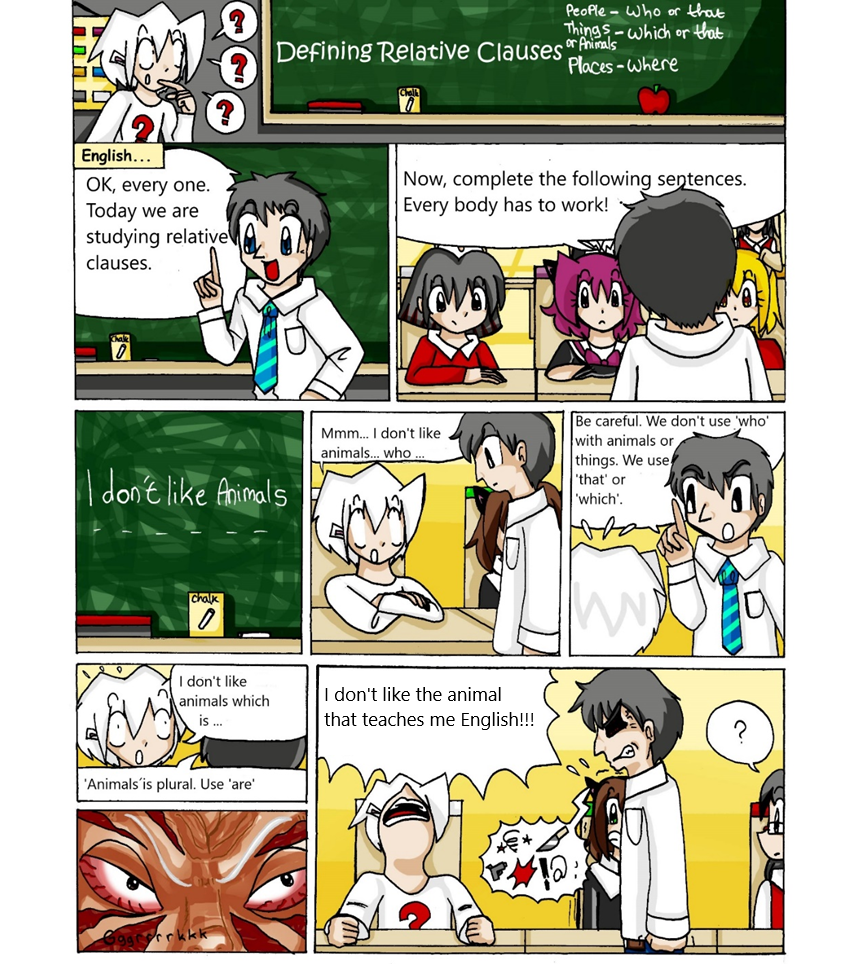 Vocabulary: We are studying: en este contexto, quiere decir estudiaremosRelative clauses: cláusulas relativas. Más abajo encontrarás la definiciónTeaches: enseña 1. Look at the comic strip and decide if the following sentences are true or false.They are studying animals.  T / FThe students have to complete sentences. T /FThe girl uses the correct form of ‘be’. T / FThe teacher does not correct her mistakes. T/FThe girl likes the teacher. T / F2. Study the grammar:                I don’t like the animal that teaches me English.Una cláusula relativa definida es un grupo de palabras que no llegan a ser una oración, pero agregan información sobre lo que se está hablando o definen eso de lo que se está hablando. ¿Podés identificar en la oración tomada del comic:de qué o quién se está hablando? …cuál es la cláusula relativa definida? …el elemento que une lo que se habla con lo que agrega información o define?...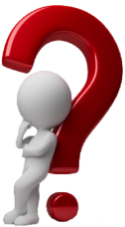 La parte principal de la oración es la cláusula principal o main clause y allí se encuentra el sujeto (eso de lo que se habla): I don’t like the animal                                                        ↓                                          De lo que se hablaEl elemento que une la cláusula principal con la cláusula relativa definida se llama pronombre relativo o relative pronoun y es el sujeto de la cláusula relativa: that                                                                                                                  ↓                                                                                                               Relative pronounLa cláusula relativa definida o defining relative clause viene inmediatamente después del pronombre relativo: teaches me English            ↓Cláusula relativa definidaEn el ejemplo estudiado, la cláusula relativa, agrega información. Veamos ahora un ejemplo donde la cláusula define: A visual artist is a person who creates visual art.                                                          ↓                      ↓                   ↓                                                 Main clause        relative       relative clause                                                                              pronoun Podemos ver que la estructura es la misma, pero la defining relative clause en vez de explicar o describir algo, lo define. Detengámonos ahora en los relative pronouns. Estudiemos los dos ejemplos:I don’t like the animal that teaches me English.A visual artist is a person who creates visual art.A simple vista podemos notar que los relative pronouns (ponombres relativos) en las dos oraciones son los mismos                        b) diferentes¿Por qué? (Tip: mirá la primera y la sexta viñeta del comic)¿Qué podemos decir de estos pronombres (en qué casos o acompañando a qué sujetos usamos cada uno de ellos)?¿Podés completar la tabla?EXERCISES: 1. Choose the correct relative pronoun.That’s the office which / where the 3D artists work.Development teams usually have a lead designer whose /who coordinates the work of other designers.Mario is an Italian plumber which / who lives in the Mushroom Kingdom.Game developers are people who / whose job is to develop games.A game level is an area of the game that / where has specific challenges and characters or creatures.A platform game is a game that /where characters run and jump on platforms.2. Complete with the correct relative pronoun: A game programmer is a software engineer… job is to write video games software.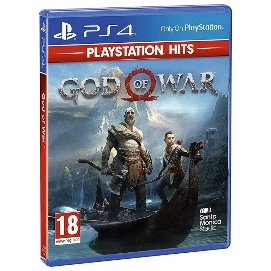 A video game is an electronic game… involves interaction with a user interface or a joystick.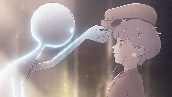 A joystick is an upright handle… you use to control a computer game.Sound engineers are technical professionals… are responsible for sound effects.The Mushroom Kingdom is a place… Mario has a house. 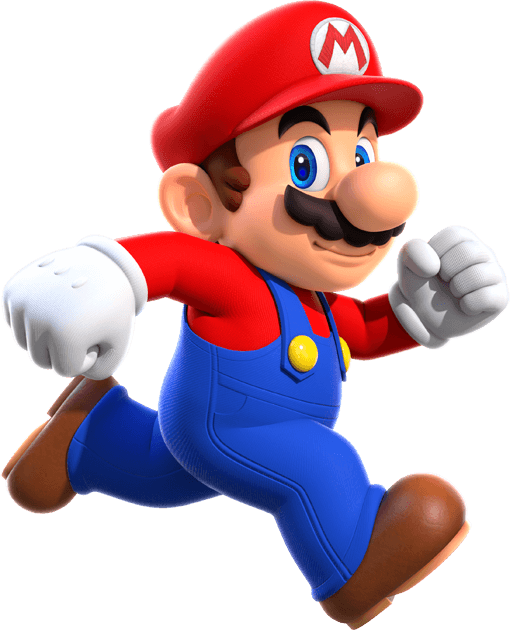 God of War is a video game series… Sony creates and distributes. Deemo II takes place in a world… rain never stops. Mario is a character… powers are only temporary. 3. Match a to h with 1 to 8 and complete with who, that, where or which.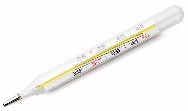 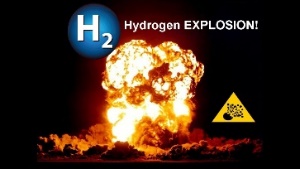 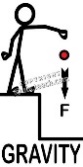 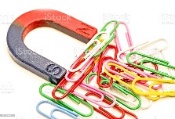 4. Read the definitions and guess the objects:Twine – Mario – the printing press – the microchip - Prices Zelda - joystick - hospital - This is the device that you use to play video games. This is a machine that makes books, magazines and newspapers. It is a small piece of silicon that makes computer work. This is the place where doctors and nurses work. It is one of the top ten video game design and software 2021.The name of the video game character whose magical powers are teleportation, telepathy and precognition. The name of the video game character whose main power is superhuman strength.Relative pronounsPeopleThings , animals, plants, ideasPlacesPossessionPhotosynthesis is a process… attracts bodies with mass.Magnetism is a force… we use to look at very small things.Gravity is a forcethat / which plants use to make food.An astronomer is a person… we use to measure temperature. Hydrogen is a gas… studies space.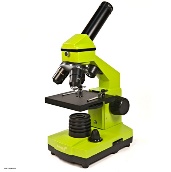 A thermometer is an instrument… we do scientific experiments. A laboratory is a place... explodes easilyA microscope is an element … attracts objects containing iron.